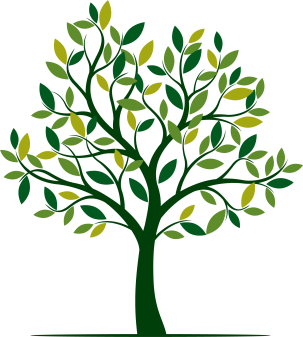 Les élèves de PS-MS sont partis à la recherche des feuilles jaunes. 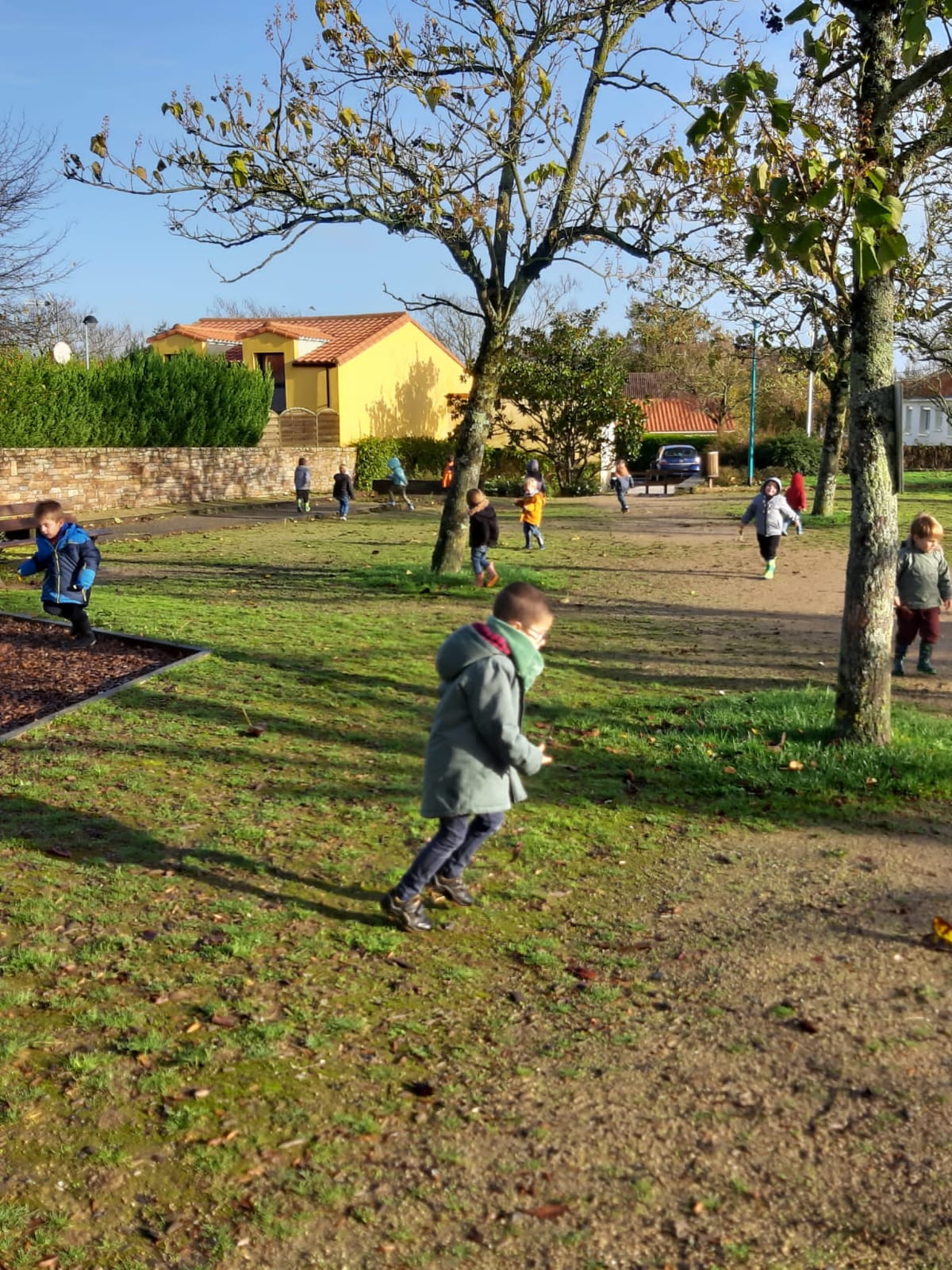 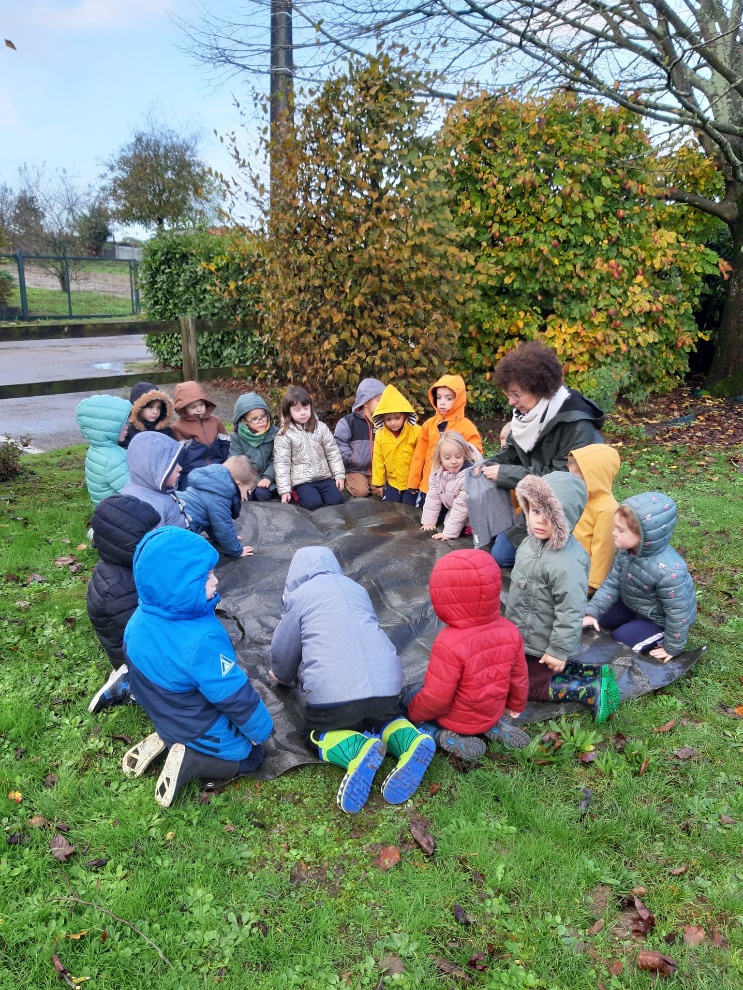 En GS-CP, on compte avec les feuilles et on construit des objets avec les éléments de la nature (par exemple une télévision…)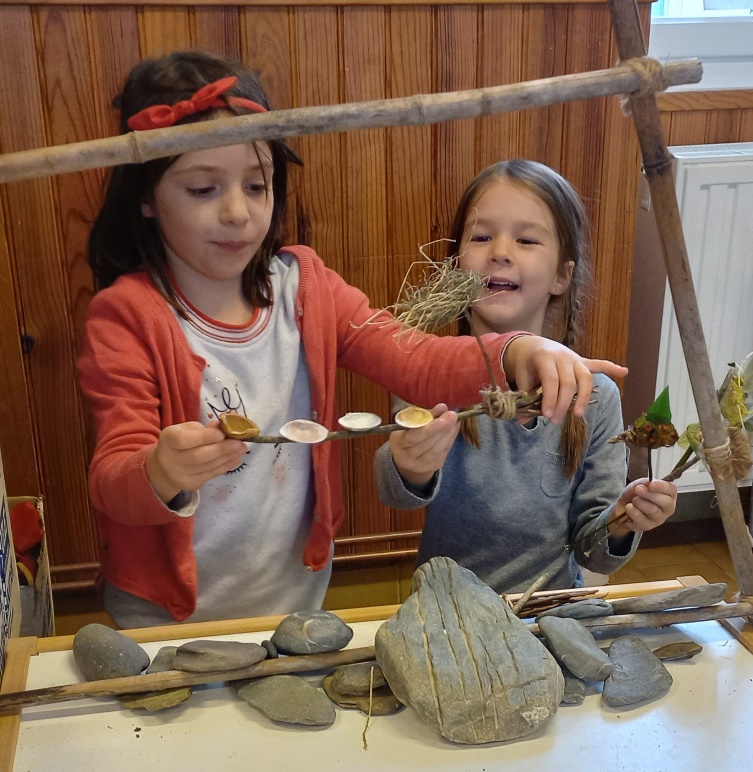 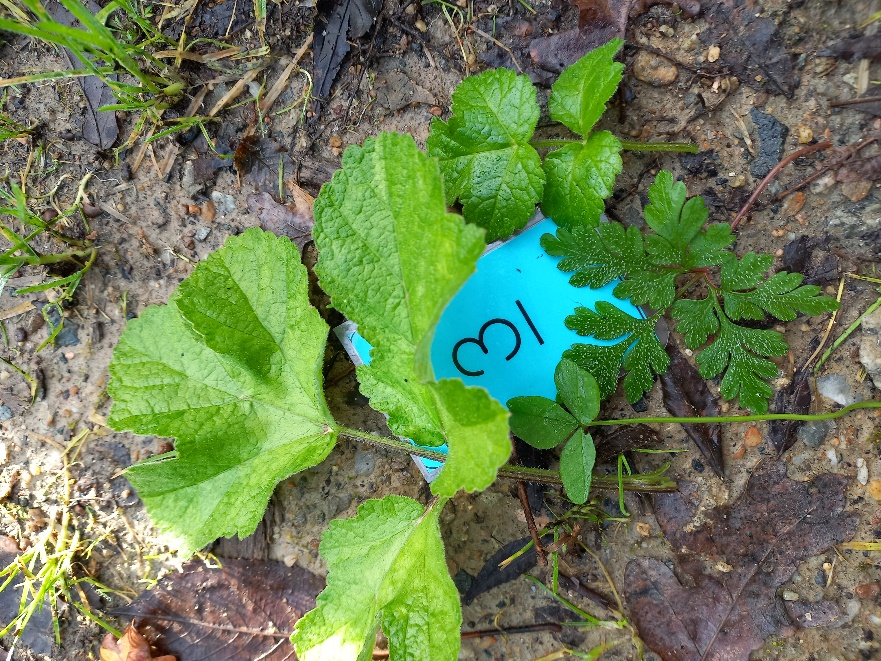 Les élèves de CE1-CE2 ont travaillé l’orthographe avec la course aux mots.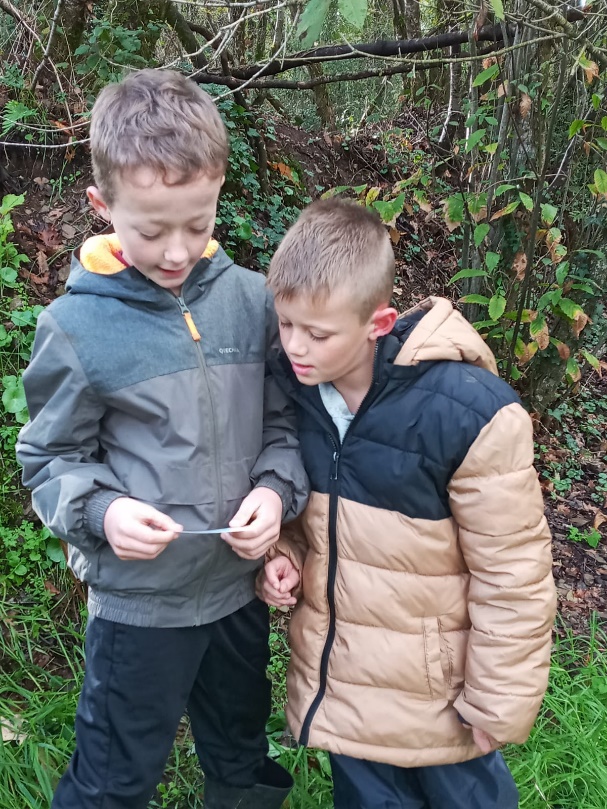 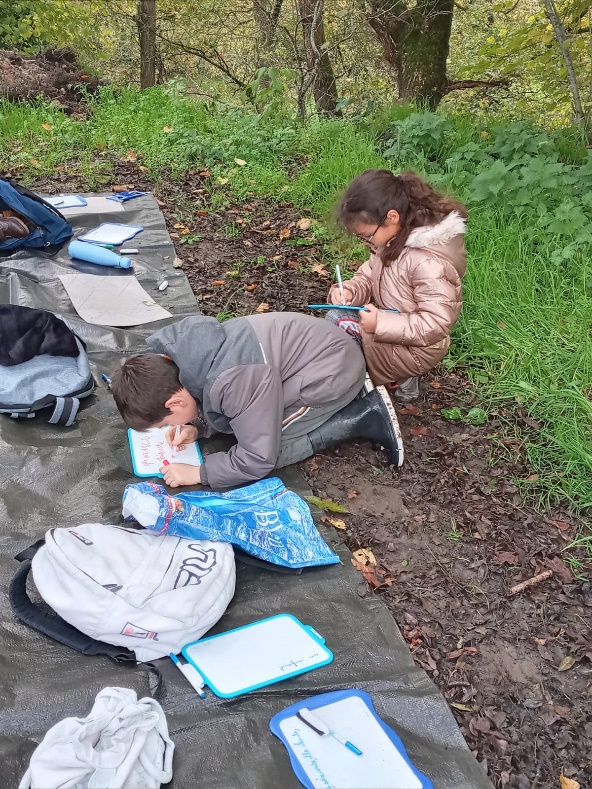 En CM1-CM2, c’était la course aux fractions et la ronde des verbes.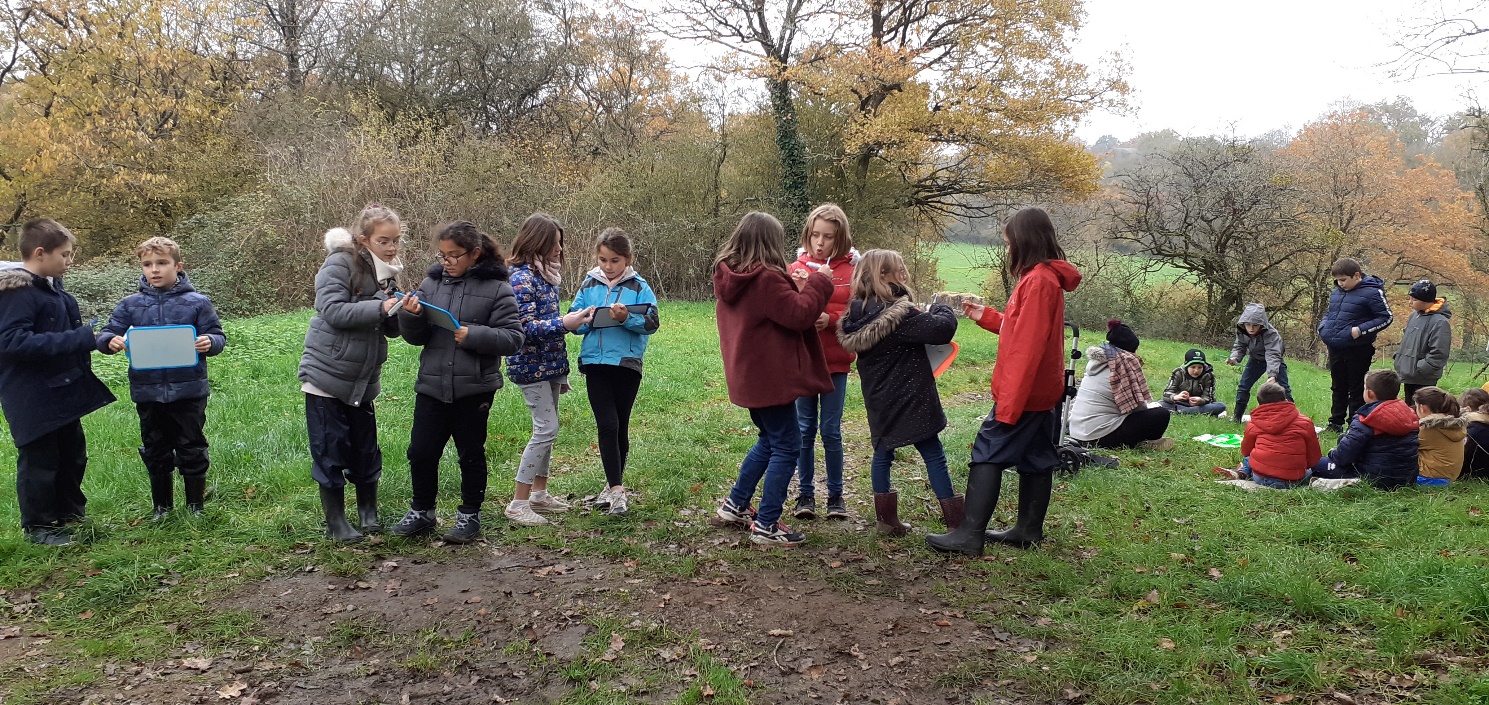 